             Cache Bulldog             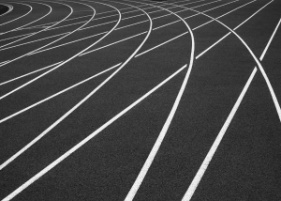 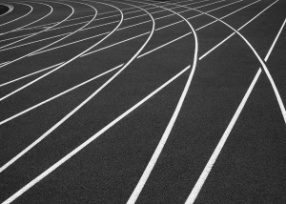 7th & 8th Track Schedule                                                    2019March		5 (Tuesday)		@Elgin 				12 (Tuesday)		@Duncan 					26 (Tuesday)		Cache 				30 (Saturday)		@NormanApril		5 (Friday)		@Elgin	 (8th only)	 				16 (Tuesday)		Western Conference @TBA 